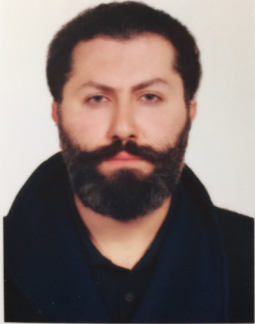  Amineddin Salimi is an M.A Architect and Antique Expert. Born in Tehran Iran at 1980. After graduating from his first university he then continued his education with a Bachelor of Architecture degree from Naer East University in Cyprus at 2008. He then decided to work in Dubai for a number of highly regarded architectural offices several years prior to returning to university to study his M.A. in Architecture at Naer East University in Cyprus. While his M.A. degree he worked as an instructor for architecture design studio classes and also continued to be active in his field of architecture. In addition to practice he also takes interest in antiques. Deals with antiques over ten years in Iran, Turkey, Cyprus, France and Dubai. He is currently an instructor in architecture faculty & finishing working on his Ph.D. academic career. 